V6 – Modellversuch: Ethanol und WasserMaterialien: 		zwei Messzylinder (50 mL), Messzylinder (100 mL)Chemikalien:		Zuckerperlen, KochsalzDurchführung: 			In einem Messzylinder werden etwa 10 mL Zuckerkugeln, in dem anderen etwa 10 mL Kochsalz abgemessen. Diese werden anschließend zusammengegeben.Beobachtung:			Erneut ist eine Volumenverringerung zu beobachten.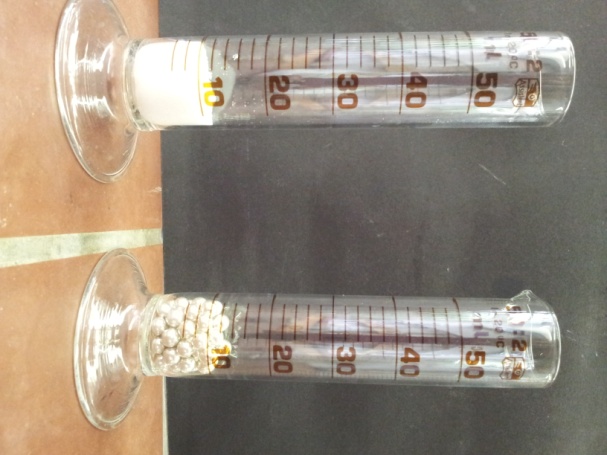 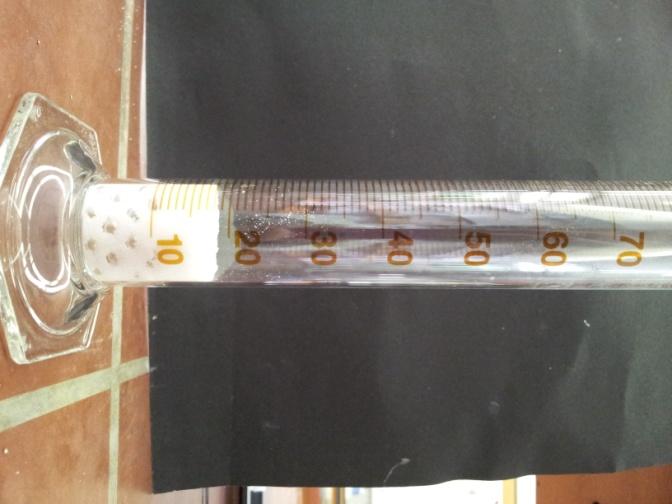 Abb. 9 - Versuchsaufbau des Versuches SV 3		        Abb.10 - Beobachtung des Versuches SV 3Deutung: 			Die kleinen Kochsalzteilchen können sich zwischen die Räume der größeren Zuckerperlen anordnen, wodurch sich das Volumen verringert.GefahrenstoffeGefahrenstoffeGefahrenstoffeGefahrenstoffeGefahrenstoffeGefahrenstoffeGefahrenstoffeGefahrenstoffeGefahrenstoffeNatriumchloridNatriumchloridNatriumchloridH: /H: /H: /P: /P: /P: /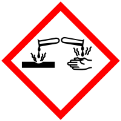 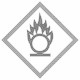 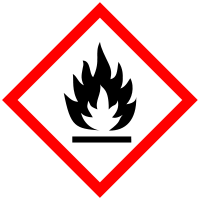 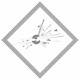 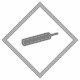 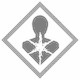 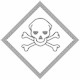 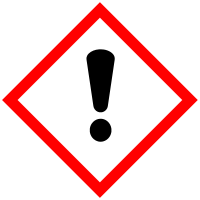 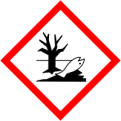 